3.2 bestelbon website 011bloemen011bloemen bestelbonBezorging is vandaagBoeketformaat is small /medium / large (navragen bij docent)Bezorgadres: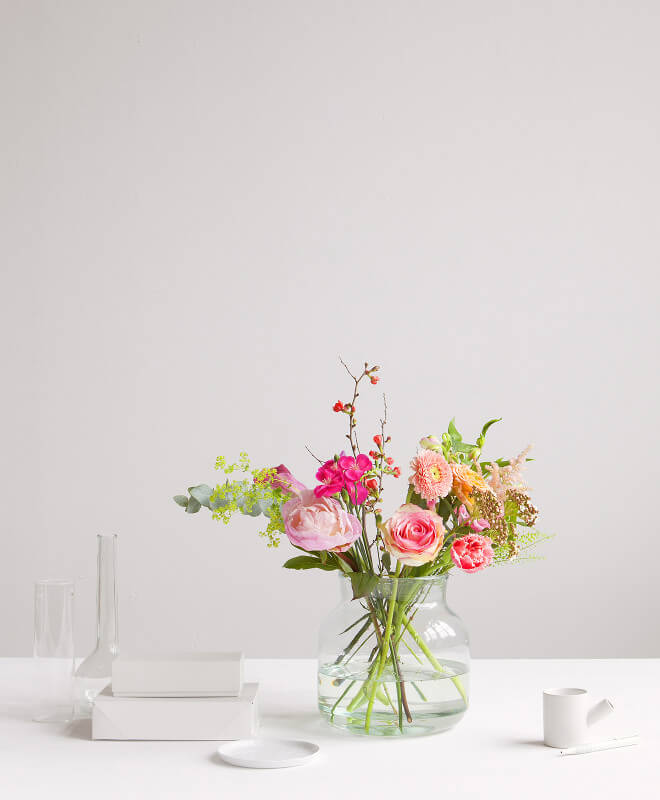 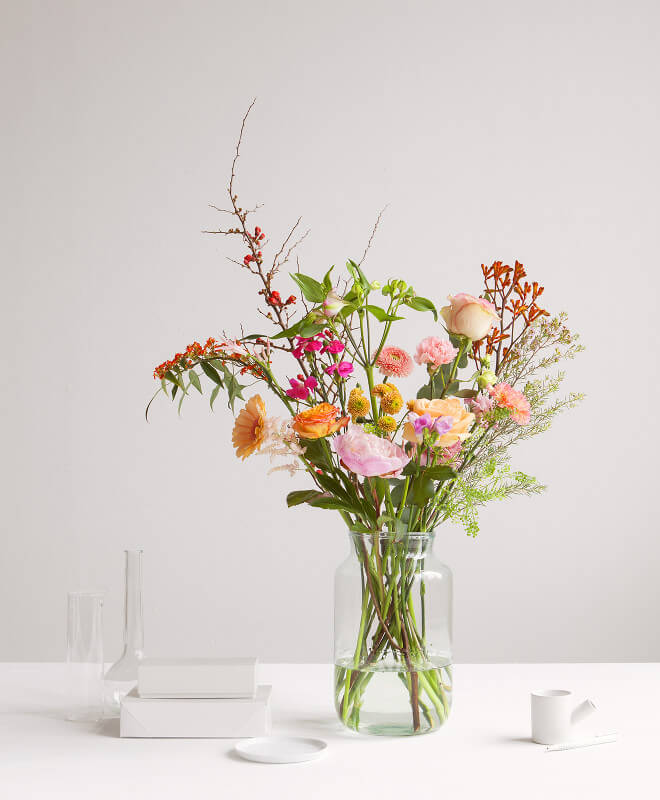 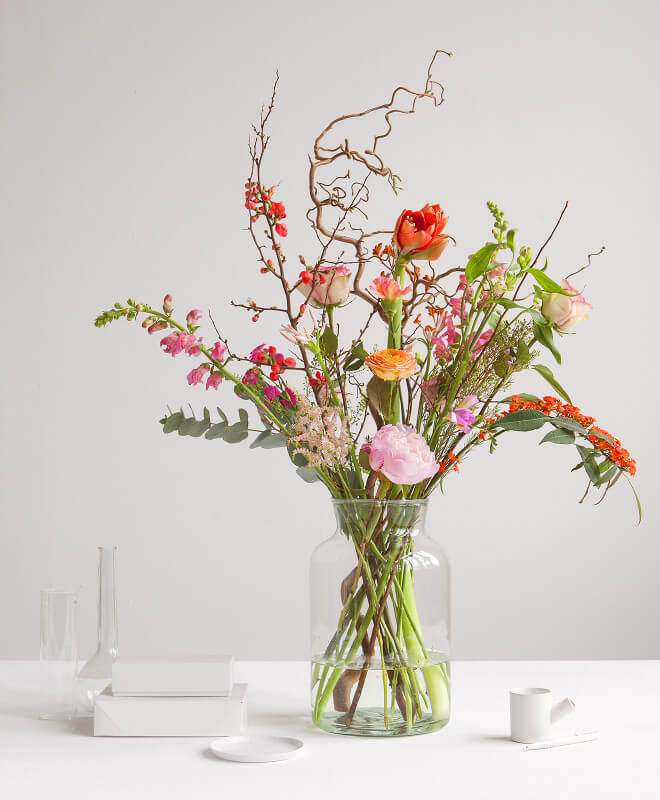 Onderkant formulierRuimte:Kantoor 035Etage:       Begane grond        Bedrijfsnaam:  Clusius CollegeStraat: OranjelaanHuisnummer:2APostcode:1901 TXPlaats:CastricumTelefoonnummer: 0251 653600